OBEC ZÁBOŘÍ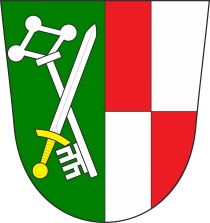 Zveřejněna je upravená verze dokumentů z důvodu dodržení přiměřenosti rozsahuzveřejňovaných osobních údajů podle zákona č. 101/2000 Sb., o ochraně osobních údajů a o změně některých zákonů, ve znění pozdějších předpisů. Plné znění je k nahlédnutí na OÚVýsledky projednání zastupitelstva na zasedání č. 4 konaném dne 1. 6. 2023 od 19.00 hodin na OÚ ZáboříPřijatá usneseníUsnesení č. 78/23ZO určuje ověřovatele zápisu: Vladimíra Čapka a Jakuba Klečku a zapisovatelku Blanku Potůčkovou.Usnesení č. 79/23OZ schvaluje program 11. zasedání dne 1. 9. 2023.Usnesení č. 80/23ZO schvaluje zápis a plnění usnesení z 10. zasedání ZO ze dne 27. 7. 2023.Usnesení č. 81/23OZ schvaluje příspěvek Charitě Strakonice na nový sociální vůz pro středisko Blatná ve výši 5 000 Kč.Usnesení č. 82/23ZO schvaluje pořádání taneční zábavy se skupinou Parkán dne 2. 9. 2023 spočívající v úhradě částky 30 000 Kč za vystoupení skupiny Parkán a 1047 Kč za výlep plakátů. Dále obec zajistí výběr vstupného ve výši 200 Kč za osobu a vybrané vstupné bude začleněno do rozpočtu obce v plné výši. O výběru vstupného bude vyhotoven písemný záznam.Usnesení č. 83/23OZ schvaluje přijetí účelové neinvestiční dotace z MŠMT v prioritě 2 – Vzdělávání, Operačního programu Jan Amos Komenský na projekt č. CZ.02.02.XX/00/22_002/0006217- UZ 33092 příspěvkovou organizací ZŠ a MŠ Záboří.Usnesení č. 84/23OZ schvaluje podání žádosti o dotaci na instalaci solárních panelů a bateriového úložiště v budově MŠ Záboří.Starosta Michal Říšský, v. r.